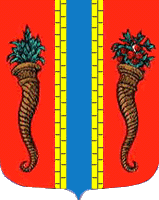 Администрация муниципального образования Новоладожское городское поселениеВолховского муниципального районаЛенинградской областиПОСТАНОВЛЕНИЕ  « 10 »   июня  2016 г.                                                                                     № 364 Об отмене постановления «Об утверждениипроекта  планировки  территории  севернойчасти кадастрового квартала 47:11:0101056города  Новая  Ладога  МО  Новоладожскоегородское поселение» от 27.11.2013 г. №619       В соответствии с Федеральным законом от 06.10.2003 года №131-ФЗ «Об общих принципах организации местного самоуправления в Российской Федерации», Уставом муниципального образования Новоладожское городское поселение Волховского муниципального района Ленинградской области, администрация Новоладожского городского поселения   ПОСТАНОВЛЯЕТ:Признать   неактуальным   проект   планировки   строительства  много- квартирных жилых домов по адресу: Ленинградская область Волховский район, город Новая Ладога, ул. Рождественская (северная часть кадастрового квартала 47:11:0101056), разработанный ООО ПСК «Волховпроект» в 2013 году.Отменить   постановление   администрации  Новоладожского  городского поселения «Об утверждении проекта планировки территории северной части кадастрового квартала 47:11:0101056 города МО Новоладожское городское поселение» от 27 ноября 2013 года  №619.Настоящее   постановление   вступает   в   силу   с   момента    принятия, подлежит официальному опубликованию в   средствах   массовой  информации   и размещению на  официальном сайте администрации Новоладожского городского поселения www.new-ladoga-adm.ru в сети «Интернет». Контроль исполнения настоящего постановления оставляю за собой.       Глава  администрации                                                          О.С. Баранова               Алешина Ксения Юрьевна 30-265Архитектор администрации                                   ___________________  К.Ю. АлёшинаНачальник   общего   отдела                                   ___________________  Н.В. Рыжоваадминистрации